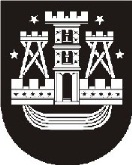 KLAIPĖDOS MIESTO SAVIVALDYBĖS TARYBASPRENDIMASDĖL PRITARIMO PASAULIO LEDO RITULIO ČEMPIONATĄ 2014 METAIS ORGANIZUOTI KLAIPĖDOS „ŠVYTURIO“ ARENOJE2013 m. birželio 27 d. Nr. T2-154KlaipėdaVadovaudamasi Lietuvos Respublikos vietos savivaldos įstatymo (Žin., 1994, Nr. 55-1049; 2008, Nr. 113-4290; 2012, Nr. 136-6958) 6 straipsnio 29 punktu, Klaipėdos miesto savivaldybės taryba nusprendžia:1. Pritarti pasaulio ledo ritulio čempionato organizavimui 2014 metais Klaipėdos „Švyturio“ arenoje.2.	 Prašyti VšĮ Nacionalinės ledo ritulio lygos iki 2013 m. rugsėjo 30 d. pateikti pasaulio ledo ritulio čempionato organizavimo ir vykdymo programą bei detalią išlaidų sąmatą. 3. Skelbti apie šį sprendimą vietinėje spaudoje ir visą sprendimo tekstą – Klaipėdos miesto savivaldybės interneto tinklalapyje.Savivaldybės  meras Vytautas Grubliauskas